Особенности питания в пожилом возрастеПо многовековым наблюдениям, продолжительность жизни землян постоянно растет. Если в начале прошлого века средняя продолжительность жизни составляла 35-40 лет и 50- летние считались глубокими стариками, то к концу 20 века средняя продолжительность жизни увеличилась до 70-75 лет.Согласно возрастной классификации Всемирной организации здравоохранения, биологический возраст в настоящее время существенно изменился. От 25 до 44 лет– это молодой возраст;44-60 лет –это средний возраст;60-75 лет - пожилой возраст;75-90 лет - старческий возраст; 90 лет и старше – это долгожители. Причем во многих развитых странах наблюдается увеличение людей пожилого, старческого возрастов и долгожителей.Ученые не пришли к единому мнению относительно причин столь резкого увеличения продолжительности жизни. Одни связывают это с развитием цивилизации: от пещерной жизни человек перешел в теплые жилища, обеспечил себя достаточным количеством пищи, медицинским обслуживанием и т.п. Другие объясняют это эволюционным развитием рода человеческого…Как бы там ни было, но немаловажное влияние на жизнедеятельность человека любого возраста, а тем более пожилого, оказывает питание.Изменения, происходящие в организме пожилых людейПроцесс старения человека проявляется закономерным развитием изменений структуры и функции различных органов, в том числе и органов пищеварительной системы. Наиболее выраженные изменения наблюдаются со стороны ротовой полости:Сохранившиеся зубы имеют желтоватый оттенок и различную степень стертости.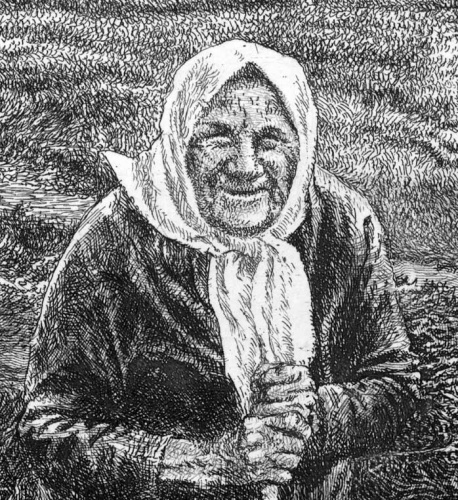 Уменьшается объем ротовой полости, слюнных желез, исчезают нитевидные сосочки языка, атрофируются мимические и жевательные мускулатура, кости лицевого черепа.С возрастом снижается продукция слюны, поэтому у пожилых и старых людей довольно часто наблюдается сухость во рту, трещины губ и языка.По мере старения человека пищевод несколько удлиняется и искривляется вследствие увеличения кифоза грудного отдела позвоночника, расширения дуги аорты.С возрастом увеличивается частота рефлюкса (обратный заброс содержимого желудка в пищевод), что связано со снижением тонуса мускулатуры пищеводного сфинктера.Увеличивается общая длина кишечника, чаще наблюдается удлинение отдельных участков толстой кишки.Изменяется микрофлора кишечника: увеличивается количество бактерий гнилостной группы, уменьшается - молочно – кислых, что способствует росту продукции эндотоксинов и в конечном итоге нарушению функционального состояния кишечника и развитию патологического процесса.Происходит уменьшение массы печени.Желчный пузырь увеличивается в объеме за счет удлинения, увеличения тонуса мускулатуры стенки пузыря, что также способствует застою желчи. Этот фактор в сочетании с повышенным выделением холестерина создает предпосылки для развития желчнокаменной болезни у людей пожилого и старческого возраста.Атрофические изменения поджелудочной железы развиваются уже после 40 лет.Неправильное питание в пожилом возрасте нередко приводит к таким серьезным заболеваниям, как хронический гастрит,язвенная болезнь, хронический гепатит, хронический панкреатит, хронический колит, сахарный диабет и др.Во избежание таких болезней необходимо: строго соблюдать принципы питания,удовлетворять потребность организма в пищевых веществах, придерживаться режима питания.Соблюдения принципов питанияПри организации питания пожилых людей необходимо учитывать прежде всего снизившиеся возможности пищеварительной системы. В связи с этим основными требованиями к питанию пожилых людей являются:умеренность, т.е. некоторое ограничение питания в количественном отношении.Обеспечение высокой биологической полноценности питания за счет включения достаточных количеств витаминов, биомикроэлементов, фосфолипидов, полиненасыщенных жирных кислот, незаменимых аминокислот и др.Обогащение питания естественными антисклеротическими веществами, содержащимися в значительном количестве в некоторых пищевых продуктах.Потребность в пищевых веществахПолное удовлетворение потребностей стареющего организма в пищевых веществах – гарантия защиты от болезней. В чем проявляется эта потребность?Потребность в белках.Снижение общей работоспособности в пожилом возрасте и нередко прекращение интенсивной физической работы является основанием для уменьшения нормы белка. Однако у пожилых людей сохраняется потребность в регенерации восстановления изношенных, отживающих клеток, для чего требуется белок (тем больше, чем выше изнашиваемость тканей).Потребность в жирах. Жиры в питании лиц пожилого возраста необходимо ограничивать. Установлена связь обильного потребления жира с развитием атеросклеротического процесса. Наряду со сливочным маслом необходимо использовать и растительное. Оно в количестве 20-25 г в сутки обеспечивает достаточное поступление тех веществ, которые необходимы в пожилом возрасте (полиненасыщенные жирные кислоты и др.).Потребность в углеводах. В общепринятой формуле сбалансированного питания количество углеводов в среднем в 4 раза превышает количество белка. Такое соотношение белка и углеводов приемлемо для лиц пожилого возраста только при активном, подвижном образе жизни. При малой физической нагрузке количество углеводов должно быть снижено. Желательны в качестве источников углеводов продукты из цельного зерна (ржаной и пшеничный хлеб из обойной муки и др.), а также картофель и другие овощи. Следует использовать также продукты, в которых содержится много клетчатки и пектиновых веществ. Клетчатка способствует выведению из организма холестерина.Особую ценность представляют сырые овощи и фрукты, которые оказывают наиболее активное биологическое действие.Потребность в витаминах. Витамины, благодаря своим свойствам, способны в известной степени тормозить процессы старения. Особое значение имеют витамины, оказывающие нормализующее влияние на состояние сосудистой и нервной систем, а также витамины, участвующие в реакциях, связанных с торможением развития склеротического процесса, это витамины: С, Р, В12,В6.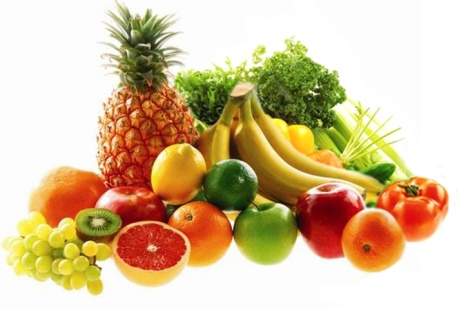 Потребность в минеральных веществах. Сбалансированность минеральных веществ в питании лиц пожилого возраста необходима в меньшей степени, чем в зрелом и среднем возрасте.Особое значение в минеральном обмене пожилых людей имеет кальций. Его избыток приводит к отложению солей в стенках кровеносных сосудов, в суставах, хрящах и других тканях.В настоящее время общепризнанной нормой кальция для пожилых людей является норма, принятая для взрослых, т.е. 800 мг. в сутки.Важным минеральным элементом в пожилом возрасте является магний. Он оказывает антиспазматическое и сосудорасширяющее действие, стимулирует перистальтику кишечника и способствует повышению желчевыделения. Установлено влияние магния на снижение холестерина в крови. При недостатке магния повышается содержание кальция в стенках сосудов. Основными источниками магния в питании человека служат злаковые и бобовые продукты. Суточная потребность в магнии составляет 400 мг.Калий также играет большую роль в пожилом возрасте и старости .Он повышает выделение из организма воды и хлорида натрия. Кроме того, калий усиливает сердечные сокращения. В повседневном обеспечении калием участвуют все продукты пищевого рациона. Однако, в пожилом возрасте наиболее выгодным источником калия являются изюм, урюк, картофель.Для людей пожилого возраста желательно усиление щелочной ориентации питания за счет повышенного потребления молока и молочных продуктов, картофеля, овощей и фруктов.Для Беларуси в целом характерна йододефицитная недостаточность. Поэтому поступление йода в стареющий организм имеет важное значение. Необходимо проводить профилактику йододефицита путем применения йодированной соли или употребления суточной дозы йодида калия – 150 мкг.Режим питанияВ пожилом возрасте режим питания имеет особое значение для профилактики старения организма. Основными принципами режима питания пожилых людей являются:прием пищи строго в одно и то же время;ограничение приема большиого количеств пищи;исключение длительных промежутков между приемами пищи.Рекомендуется четырехразовое питание. Может быть установлен режим питания с приемом пищи пять раз в день. Такой режим наиболее рационален в старческом возрасте, когда пищу следует принимать меньшими порциями и чаще обычного. При 4-х разовом питании пищевой рацион распределяется следующим образом: на первый завтрак – 25 %,на второй завтрак –15 %,на обед –35 % и на ужин –25 % от суточного рациона.Примерный дневной рацион для людей пожилого возрастаПервый завтрак: омлет – 100г., каша овсяная молочная – 150г., чай с молоком – 150/50г.Второй завтрак: свежие фрукты или ягоды – 150г., печеное яблоко – 130 г.Обед: салат из морковки со сметаной – 100г., щи вегетарианские (с растительным маслом) – 250 г., рыба отварная, запеченная с картофельным пюре -85/150г., компот – 150г.Полдник: отвар шиповника - 150 мл.. овощной или фруктовый сок – 200 мл.Ужин: Творожный пудинг – 100г., голубцы, фаршированные овощами (на растительном масле) – 150 г.На ночь: Кефир – 200 мл.На весь день: хлеб – 250-300г., сахар – 30 г., масло сливочное – 10г.В чем же секрет активного долголетия?По мнению генетиков, биологический возраст человека «заведен» на 150 лет.Что же не надо и что надо делать, чтобы прожить хотя бы 100 лет?Лень и переедание – наиболее опасные пороки, укорачивающие жизнь.Злоба, зависть, уныние, тоска, нетерпимость – основные причины, приводящие к болезням и укорачивающие жизнь.Что помогает человеку жить долго и счастливо?Сильная привязанность к свободе и независимости. Всегда оставаться внутренне свободным и независимым.Придерживаться принципов здорового образа жизни.Соблюдать режим труда, активного отдыха и рационального питания.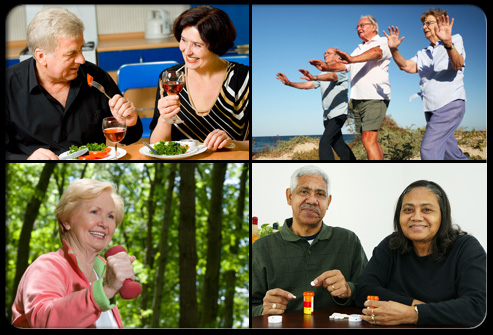 Хочешь не болеть и прожить подольше – двигайся.Несложные физические упражнения и прогулки – необходимы пожилому человеку больше, чем еда.Умеренные и посильные физические нагрузки могут дать пятикратное увеличение выработки эндорфинов - гормонов счастья.Отказ от вредных привычек (курение, потребление алкогольных напитков и др.).Активная работа мозга для сохранения памяти и ясности ума. Не давать одряхлению мозга: продолжать профессионально работать, помогать молодым коллегам, писать статьи, книги, учить иностранные языки, решать кроссворды, заучивать стихи и т.п.Следить за пульсом и артериальным давлением. В норме частота сердечных колебаний равна 60-70 ударам в минуту. Артериальное давление в 60 лет и старше не должно превышать 160 на 80-90 мм.рт.ст.Необходимо всегда помнить:Долго может жить только счастливый человек, а это зависит от него самого!Подготовила ВОП, главный валеолог Дзержинского района Ильюхина Ольга Николаевна